2. HODINAUčebnica, str. 57/5 – tvor present simple passive: to znamená , že budeš dávať is/are/am (podľa osoby) + past participle (3.stĺpec neprvidelných/-ed koncovka pri pravidelných)  - napíš vety do zošita. Odfoť a pošli.Učebnica str. 57/7 –listening- pridávam sem ako text, takže to nebudeš počúvať, ale čítať, a na základe prečítaných informácií spravíš A, B aj C časť tohto cvičenia: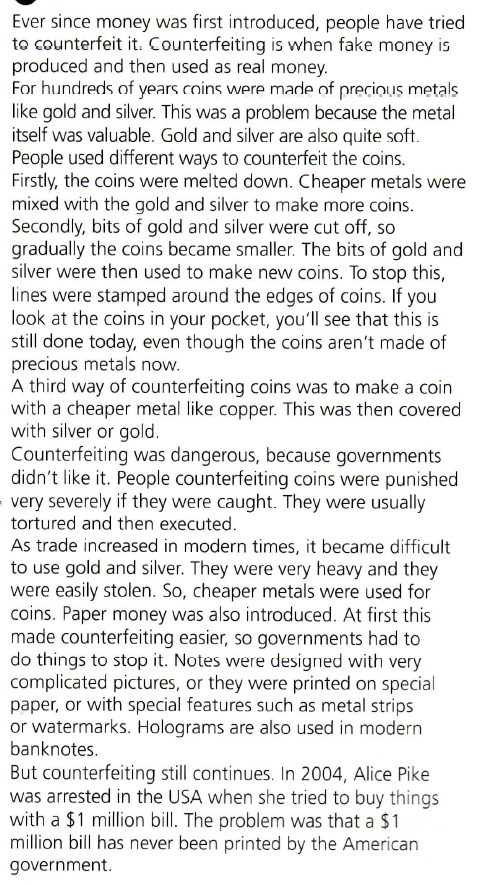 Riešenie napíš do zošita a pošli mi na mail. HODINA –Wocabee test, nezabudni